Werkagenda Circulair Bouwen De Vlaamse Regering wil van Vlaanderen een circulaire koploper maken in Europa. Dat wil ze doen door in circulaire innovatie te investeren, de materiaalvoetafdruk van onze consumptie te ontkoppelen van de economische groei en deze met 30% te verminderen tegen 2030. De circulaire omslag is een te groot project om in de mand van één team of organisatie te leggen. Voor de opschaling, de mainstreaming, hebben we vele handen en veel verschillende soorten expertise nodig. Daarom organiseert Vlaanderen Circulair zich in zes thematische werkagenda’s, waarvan de werkagenda Circulair Bouwen vorm geeft aan een toekomst waarin kwaliteitsvol bouwen, wonen, werken en leven vooropstaat. Voor iedereen. En met respect voor mens en milieu. Om dit te realiseren, is er in 2021 via een co-creatietraject hard gewerkt om onze ambities richting 2061 scherp te stellen en definieerden we 10 uitdagende werkpaden waarin circulaire ambities gekoppeld worden aan andere klimaat-, energie- en beleidsdoelstellingen. De werkpaden zijn verder vertaald in acties en subacties, waarvan sommige al concreet vorm kregen en andere nog volledig moeten uitgewerkt worden. Deze ‘long-list’ van acties kwam tot stand in samenwerking met heel wat bouwactoren die mee de circulaire bouweconomie in Vlaanderen willen versnellen. Een eerste rollend actieprogramma met engagementen anno 2022 zal inzicht geven in de prioritaire acties die de bouwactoren, onderzoeks- en financieringsinstellingen, middenveld en beleid vandaag al zullen oppakken. Praktische leidraad bij het doornemen van dit document: Binnen ieder werkpad werden 1 of meerdere acties in groen uitgelicht.  Deze acties worden beschouwd als belangrijke katalysatoren voor andere acties. Katalysator definiëren we hier als een actie die ook voor andere acties een boost kan geven of deze kan ondersteunen. Voor de groen gemarkeerde acties hopen we dan ook in het eerste rollend actieprogramma 2022 zeker engagementen van actoren te krijgen om mee hun schouders hieronder te zetten. Voor ieder van de acties is een gewenst resultaat geformuleerd in de rechterkolom. Dit resultaat kan 1 van de outcomes zijn maar niet noodzakelijk de enige of op korte termijn volledig te realiseren. In samenspraak tussen de partijen die zich engageren voor een actie zal een concreet tijdspad worden uitgezet met na te streven resultaten op KT (2 jaar) en langere termijn (richting 2030).  Tien werkpaden, en hoe ze te realiserenDe materiaalsamenstelling van ons patrimonium doorgrondenVandaag hebben we weinig zicht op wat er in onze bouwwerken en producten zit. We willen naar een betrouwbaar en accuraat inzicht in de materiaalsamenstelling van bouwwerken en producten. Verankeren van circulaire economie in (klimaat)beleid en markt  Vandaag is er een afwachtende houding van bedrijfsleiders en beleidsmakers om circulair bouwen als middel in te zetten voor de klimaatadaptatie/-mitigatie en voor meer welvaart en welzijn. We willen dat bedrijfsleiders en politici proactief investeren in circulaire oplossingen in de markt en het beleid.Sociale kosten en milieukosten internaliseren in de totaalkost van een projectVandaag houden we enkel rekening met de financiële kosten van bouwwerken. We willen dat ook sociale kosten en milieukosten volledig mee in rekening gebracht worden in beslissingen over investeringen, ontwerp, businessmodellen.Ruimte als grondstof behandelenVandaag is er een te grote versnippering van ruimte voor de diverse functies. We willen naar meer verdichting van kernen en meer verwevenheid van functies, en een infrastructuur die dat ondersteunt. We brengen wonen/werken/infrastructuur in evenwicht met het groenblauwe netwerk. Hergebruik en recyclage maximaliserenVandaag worden hergebruik en recyclage vooral beschouwd als een dure en/of tweederangsoplossing. We willen naar een maatschappelijk kader waarin hergebruik van materialen bevoordeeld wordt ten aanzien van het gebruik van primaire materialen en grondstoffen, en waarbij het systeem voldoende garanties biedt naar milieuhygiëne en bouwveiligheid.Zorg dragen voor (schaarse) materialen, water en energie. En ze toegankelijk maken voor iedereenVandaag gaan heel wat waardevolle en schaarse grondstoffen verloren door onoordeelkundig gebruik en toepassing. Wij gaan voor maximale waardecreatie en maximale maatschappelijke zeggenschap. De bevoorrading van water en energie organiseren we regionaal of lokaal waarbij slimme sturing van opslag en bevoorrading centraal staat.Een waardenetwerk realiserenVandaag is er in de bouwsector een versnipperde keten waar te weinig vertrouwen is en weinig kennis wordt gedeeld. We willen komen tot een verweven waardenetwerk met het oog op een effïciënter en doeltreffend beheer van materialen, bouwproducten en bouwwerken. En tot bouwprojecten waar de druk op werknemers en omgeving sterk is afgenomen door efficiënter ontwerp, bouwwerk- en materiaalgebruik.Realiseer meerwaarde door in te zetten op betaalbaar wonen We willen gaan van een individueel (markt gedreven) verdienmodel rond eigendom naar een kwalitatief dienstenmodel waarbij prestatie, comfort en gebruik alsook maatschappelijke meerwaarde centraal staan. Van een steeds meer oververhitte en geblokkeerde vraag- en aanbodmarkt inzake vastgoed naar een aanbod op maat in functie van het eigen vermogen en de deelname in kapitaalsopbouw. En dit zowel voor kopers als huurders.Informeren en sensibiliserenVandaag is er een onevenwicht in vraag en aanbod voor circulaire bouwoplossingen. We willen evolueren naar bouwactoren en opdrachtgevers die goed geïnformeerd zijn en zich bewust zijn van de mogelijke keuzes en de impact daarvan. We willen dat leveranciers transparant en innovatief zijn in de sociale en ecologische impact van hun aanbod.Ontwerpen vanuit duurzame en circulaire principesWe willen gaan van een statische kortetermijn-ontwerpen naar bouwwerken die ontworpen zijn voor toekomstige functies en doeleinden - en dit met een zo laag mogelijke milieu-impact.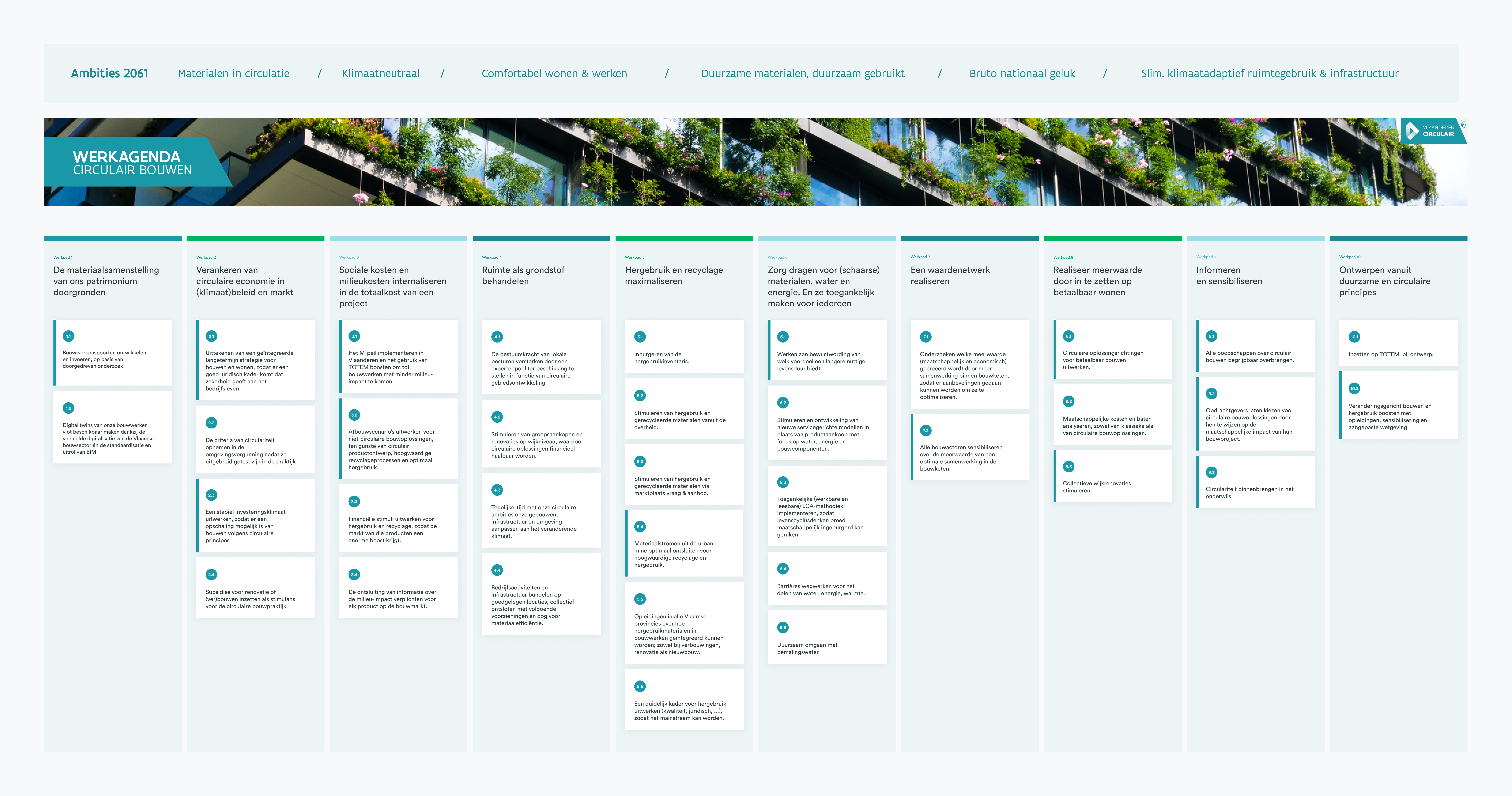 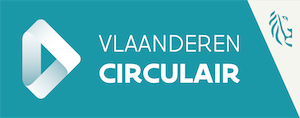 Mogelijke (sub)acties Resultaten waarnaar we streven1.1.Bouwwerkpaspoorten ontwikkelen en invoeren, op basis van doorgedreven onderzoekBouwwerkpaspoorten ontwikkelen en invoeren, op basis van doorgedreven onderzoek1.1.1.In kaart brengen en analyseren van projecten rond ontwikkeling bouwwerkpaspoortenDe leerlessen over wat wel/niet werkt zijn onderzocht. We weten dus wat er in een bouwwerkpaspoort opgenomen moet worden.1.1.2. Open standaard bouwwerkpaspoort ontwikkelenEr is een open standaard bouwwerkpaspoort ontwikkeld op basis van ervaringen in concrete projecten. Belangrijk criterium is dat het bouwwerkpaspoort doorheen de tijd toegankelijk moet blijven (= universeel inleesbaar en opvraagbaar).1.1.3. Verplichting bouwwerkpaspoort invoerenVoor alle grote en publieke bouwwerken is een open standaard bouwwerkpaspoort opgemaakt, omdat het in de regelgeving is geïntegreerd.1.1.4. Rol 'coördinator bouwwerkpaspoorten' vormgeven‘Coördinators bouwwerkpaspoorten’ staan in voor de documentatie van de materialen in een paspoort, tonen het potentieel van hergebruik, recyclage en losmaakbaarheid, ... 1.1.5. Ontsluiten van het bouwwerkpaspoort via WoningpasHet open standaard bouwwerkpaspoort is vlot consulteerbaar door de eigenaar, de overheid (deels), de architect (in opdracht) en de aannemer (in opdracht).  digitaal post-interventiedossier.1.2.Digital twins van onze bouwwerken vlot beschikbaar maken dankzij de versnelde digitalisatie van de Vlaamse bouwsector én de standaardisatie en uitrol van BIMDigital twins van onze bouwwerken vlot beschikbaar maken dankzij de versnelde digitalisatie van de Vlaamse bouwsector én de standaardisatie en uitrol van BIM1.2.1.BIM-standaard uitrollen (gefaciliteerd via Vlaamse overheid)Dankzij de uitrol van een BIM-standaard (Building Information Management) verlopen bouw- en beheerprocessen in Vlaanderen efficiënter en wordt de informatie-uitwisseling tussen de betrokken partijen versterkt. 1.2.2.Productinformatie van fabrikanten beschikbaar maken via materiaalpaspoorten (met oog voor CBI)Bouwheren, architecten en aankopers kunnen eenvoudig productinformatie (materiaalsoort, milieu-impact, oorsprong, technische specificaties,…) raadplegen via o.a. materiaalpaspoorten en open source BIM-gebaseerde toepassingen. De informatie helpt hen om beslissingen te nemen. Bij het verstrekken van de productinformatie wordt uiteraard rekening gehouden met de CBI (Confidential Business Information).1.2.3.BIM integreren in het omgevingsloketDankzij een verdere integratie van BIM binnen het Omgevingsloket, is er een vlotte doorstroming en afhandeling van informatie bij de verwerking van dossiers.Mogelijke (sub)acties Resultaten waarnaar we streven2.1.Uittekenen van een geïntegreerde langetermijn strategie voor bouwen en wonen, zodat er een goed juridisch kader komt dat zekerheid geeft aan het bedrijfsleven Uittekenen van een geïntegreerde langetermijn strategie voor bouwen en wonen, zodat er een goed juridisch kader komt dat zekerheid geeft aan het bedrijfsleven Uittekenen van een geïntegreerde langetermijn strategie voor bouwen en wonen, zodat er een goed juridisch kader komt dat zekerheid geeft aan het bedrijfsleven 2.1.1.CEO-ronde tafelgesprekken Via een verkenningsoefening met enkele toon- en richtingaangevende CEO’s wordt duidelijk(er) wat Vlaamse bedrijven nodig hebben om de doelstellingen rond klimaat en ambities inzake circulaire economie volwaardig aan te pakken. 2.1.2.Diverse beleidsdoelstellingen voor de Vlaamse bouwsector integreren in een langetermijn vsie en concrete mijlpalen vastleggenVia co-creatie tussen beleid, kabinetten, bedrijfswereld, kennisinstellingen en financiële wereld leggen we duidelijke mijlpalen/doelstellingen richting 2030 en kan het bedrijfsleven zich met zekerheid oriënteren en durft het te investeren. Bouwactoren hebben inzicht in en transparantie over de diverse inspanningen voor het halen van de doelstellingen inzake klimaat (energie- en materiaalefficiëntie) alsook betaalbaar en kwalitatief wonen. Er zijn uitdoofscenario’s voor niet-circulaire oplossingen. Alles is onderbouwd met onderzoek en cijfers.2.2.De criteria van circulariteit opnemen in de omgevingsvergunning nadat ze uitgebreid getest zijn in de praktijk De criteria van circulariteit opnemen in de omgevingsvergunning nadat ze uitgebreid getest zijn in de praktijk De criteria van circulariteit opnemen in de omgevingsvergunning nadat ze uitgebreid getest zijn in de praktijk 2.2.1.‘Regelluwe zones’ mogelijk maken voor experimenten circulair bouwenOp basis van onderzoek van bestaande cases hebben we inzicht in de noodzaak van regelluwe zones. In die zones kunnen specifieke uitdagingen rond circulair bouwen uitgetest worden.2.2.2.Bepalen van circulaire criteria in een omgevingsvergunningsaanvraagOp basis van onderzoek weten we hoe we circulaire criteria in de vergunningsaanvraag kunnen opnemen zonder de vergunningsprocedure inhoudelijk en administratief te verzwaren.2.3.Een stabiel investeringsklimaat uitwerken, zodat er een opschaling mogelijk is van bouwen volgens circulaire principes Een stabiel investeringsklimaat uitwerken, zodat er een opschaling mogelijk is van bouwen volgens circulaire principes Een stabiel investeringsklimaat uitwerken, zodat er een opschaling mogelijk is van bouwen volgens circulaire principes 2.3.1.In kaart brengen waarom investeerders vandaag al investeren in circulair bouwenWe weten waarom investeerders vandaag al investeren in circulair bouwen. We kennen ook de bottlenecks waardoor investeringen niet gebeuren en weten wat oplossingsrichtingen zijn. 2.3.2.Europese wetgeving als koppelkans onderzoeken:TaxonomieverordeningEnergie Prestatie Bouwwerken RichtlijnOnderzoek geeft inzicht in welke mate Taxonomieverordening als hefboom ingezet kan worden voor investeringen in circulair bouwen. Dankzij de herziening van de Europese regelgeving rond energieprestaties van gebouwen, is het structureel mee in rekening brengen van de materiaalvoetafdruk in een hogere versnelling gebracht. Daardoor worden volwaardige klimaatpositieve (ver)bouwoplossingen op de kaart gezet. Ook de aanpasbaarheid van het gebouwpatrimonium wordt in rekening genomen van de energieprestatie.2.4.Subsidies voor renovatie of (ver)bouwen inzetten als stimulans voor de circulaire bouwpraktijk Subsidies voor renovatie of (ver)bouwen inzetten als stimulans voor de circulaire bouwpraktijk Subsidies voor renovatie of (ver)bouwen inzetten als stimulans voor de circulaire bouwpraktijk 2.4.1.Sloop- en heropbouwpremies koppelen aan circulaire criteria, zowel voor individuele als voor collectieve oplossingen bij bouwwerken Circulaire criteria bij subsidiesystemen voor renovatie zijn zichtbaar. En ook de voordelen van groepsrenovatie tegenover individuele renovatie zijn duidelijk en worden mee in rekening gebracht. 2.4.2.Afwegen of subsidies nodig zijn, dan wel of een verplichting nodig isWe hebben een helder zicht op wat het meeste effect heeft: subsidies geven voor circulaire oplossingen bij nieuwbouw en renovaties, of ze verplichten.  Mogelijke (sub)acties Resultaten waarnaar we streven3.1.Het M-peil implementeren in Vlaanderen en het gebruik van TOTEM boosten om tot bouwwerken met minder milieu-impact te komenHet M-peil implementeren in Vlaanderen en het gebruik van TOTEM boosten om tot bouwwerken met minder milieu-impact te komen3.1.1.Onderzoek voeren naar de implementatie van het M-peil in buitenland + uitbreiding naar infrastructuurWe weten hoe het M-peil elders werkt. Er werd o.a. gekeken naar de aanpak in Nederland voor gebouwen en infrastructuur. 3.1.2.TOTEM en M-peil op de agenda zettenDe noodzaak voor de implementatie van het M-peil is op de agenda gezet en gevalideerd. Zowel bij de politiek, beleidsmakers federaties en bedrijven.3.1.3.Het M-peil van bouwwerken doorrekenen (zonder benchmark, als experiment)Bouwwerken met een omgevingsvergunning moeten verplicht een doorrekening maken van het M-peil. Zo wordt waardevolle data verzameld over de grootteorde van een M-peil voor verschillende gebouwtypes. 3.1.4.Gefaseerde invoering van verplichting M-peil …De verplichting van de doorrekening van het M-peil wordt gefaseerd ingevoerd. Eerst voor grote publieke gebouwen, pas in een laatste fase voor kleine particuliere woningen.3.1.5.TOTEM gebruiken in alle openbare aanbestedingenDe overheid speelt een voorbeeldrol en gebruikt TOTEM in alle openbare aanbestedingen.3.1.6.Het aanbod aan TOTEM-opleidingen uitbreidenAlle belanghebbenden hebben toegang tot een degelijke TOTEM-opleiding op maat zodat ze de tool vlot kunnen gebruiken om de milieu-impact van bouwwerken te objectiveren en te verminderen.3.2.Afbouwscenario’s uitwerken voor niet-circulaire bouwoplossingen, ten gunste van circulair productontwerp, hoogwaardige recyclageprocessen en optimaal hergebruik Afbouwscenario’s uitwerken voor niet-circulaire bouwoplossingen, ten gunste van circulair productontwerp, hoogwaardige recyclageprocessen en optimaal hergebruik 3.2.1.Onderzoeken wat de storende stoffen zijn voor recyclage en hergebruikSorteercentra en materiaalfabrikanten weten perfect welke materiaalcombinaties hoogwaardige recyclage en/of hergebruik verhinderen. 3.2.2.Projectoproep lanceren voor onderzoek naar technologieën om storende stoffen uit de keten te halenEr wordt onderzoek gedaan naar technologieën (en businessmodellen) om oplossingen te zoeken voor storende stoffen die later pas vrijkomen.3.2.3.Sensibiliseren voor toepassen van reversibele verbindingenDankzij sensibilisering zijn de alternatieve uitvoeringswijzen in de bouwpraktijk gangbaar gemaakt, zodat afbouwscenario’s een haalbare kaart zijn.3.2.4Stimuleren van ketenverantwoordelijkheidKetens organiseren zich om kringloopsluiting te optimaliseren via productontwerp, bouw & installatie, logistiek, … Waar nodig worden ze ondersteund door beleid en kennisinstellingen. Het initiatief ligt bij de industrie3.2.5Charter om markt te stimulerenIn co-creatie met producenten, leveranciers, importeurs, … wordt een charter opgemaakt waarbij afbouwscenario’s voor niet-circulaire oplossingen algemeen bindend worden. 3.3.Financiële stimuli uitwerken voor hergebruik en recyclage, zodat de markt van die producten een enorme boost krijgtFinanciële stimuli uitwerken voor hergebruik en recyclage, zodat de markt van die producten een enorme boost krijgt3.3.1.Voorbeelden onderzoeken van stimuli die in het buitenland toegepast wordenDoor o.a. de Nederlandse aanpak voor de financiering van recyclagesystemen (vlakglas, baksteen, …) en het statiegeld voor bouwmaterialen te onderzoeken, hebben we een inzicht gekregen in good practices wat het inzetten van financiële stimuli betreft.3.3.2.Financiële stimulus uitwerken voor materialen die worden hergebruiktWe zetten financiële instrumenten in als hefboom: via onderzoek naar oa aanpassing fiscaliteit (bvb een verlaagd btw-tarief op materialen die worden hergebruikt en gelinkte arbeidskosten), premies, subsidies, … Dit stimulerend kader zorgt voor een hoogwaardig ontsluiten van de materiaalstromen wanneer sloop echt noodzakelijk is.   3.3.3.Financiële stimulus uitwerken voor materialen met hoge recycled contentWe zetten financiële instrumenten in als hefboom: via onderzoek naar oa aanpassing fiscaliteit (bvb een verlaagd btw-tarief op materialen met recycled content (met oog voor rebound effecten), premies, subsidies, …. Dit stimulerend kader zorgt voor een hoogwaardig ontsluiten van de materiaalstromen wanneer sloop echt noodzakelijk is.   3.4.De ontsluiting van informatie over de milieu-impact verplichten voor elk product op de bouwmarkt De ontsluiting van informatie over de milieu-impact verplichten voor elk product op de bouwmarkt 3.4.1.De toepassing van EPD’s (LCA in het geval van bouwmaterialen) veralgemenen en koppelen met het materiaalpaspoortOp basis van onderzoek hebben we inzicht in de mogelijkheden rond de verplichting van de opmaak van EPD's voor alle bouwmaterialen. De informatie wordt digitaal beschikbaar gesteld via materiaalpaspoorten.Mogelijke (sub)acties Resultaten waarnaar we streven4.1.De bestuurskracht van lokale besturen versterken door een expertenpool ter beschikking te stellen in functie van circulaire gebiedsontwikkelingDe bestuurskracht van lokale besturen versterken door een expertenpool ter beschikking te stellen in functie van circulaire gebiedsontwikkeling4.2.Stimuleren van groepsaankopen en renovaties op wijkniveau, waardoor circulaire oplossingen financieel haalbaar wordenStimuleren van groepsaankopen en renovaties op wijkniveau, waardoor circulaire oplossingen financieel haalbaar worden4.2.1.Concrete voorbeeldcases uitwerken en verspreidenWe hebben een goed inzicht in de optimale schaalgrootte voor renovatie en op de optimalisering van de open ruimte. Collectieve renovaties, groepsaankopen, ontharding van straten, aandacht voor groenblauwe netwerken, ... inspireren anderen.4.2.2.Voordelen van collectieve oplossingen cijfermatig onderbouwenWe hebben een duidelijk beeld op alle voordelen van collectieve oplossingen (financieel, sociaal-maatschappelijk, ecologisch, ...). We hebben het dan bijvoorbeeld over de materiaalefficiëntie door schaalgrootte, maar ook ontzorging van burgers, efficiëntere aanwending energiebronnen, ... 4.2.3.Inventarisen van juridische, technische en organisatorische knelpunten en oplossingen Collectieve renovatieprojecten verlopen vlotter en efficiënter omdat er, na de inventarisatie van alle knelpunten, oplossingsrichtingen zijn uitgewerkt. 4.3.Tegelijkertijd met onze circulaire ambities onze gebouwen, infrastructuur en omgeving aanpassen aan het veranderende klimaat Tegelijkertijd met onze circulaire ambities onze gebouwen, infrastructuur en omgeving aanpassen aan het veranderende klimaat 4.3.1.Het groenblauwpeil inzetten als richtinggevend instrumentBurgers, bedrijven en lokale besturen zetten het groenblauwpeil (met voorgestelde maatregelen) in om bouwwerken en omgeving meer klimaatadaptief te maken 4.3.2.Overstromingsveilig bouwen en verbouwenBouwwerken in overstromingsgevoelige gebieden zijn overstromingsveilig ontworpen, gebouwd of verbouwd door ingrepen aan het bouwwerk of in de omgeving4.3.3.Vergroenen van de stadHet groenblauwe netwerk in de stad is versterkt, met voldoende mogelijkheden voor korte keten landbouw4.4.Bedrijfsactiviteiten en infrastructuur bundelen op goedgelegen locaties, collectief ontsloten met voldoende voorzieningen en oog voor materiaalefficiëntie  Bedrijfsactiviteiten en infrastructuur bundelen op goedgelegen locaties, collectief ontsloten met voldoende voorzieningen en oog voor materiaalefficiëntie  4.4.1.Ruimtelijk clusteren van grootschalige detailhandelBaanwinkels worden ruimtelijk geclusterd op een locatie met meer ruimtelijk rendement, gedeelde functies en verkeersveilige ontsluiting. Vertreklocaties worden ontpit en onthard. 4.4.2.Behoeften/noden van bedrijven onderzoeken op het vlak van ruimteBestaande bedrijventerreinen transformeren door meer ruimtelijk rendement te combineren met meer kwaliteit (architecturaal/groen-blauw/leefbaarheid) en een multimodale, verkeersveilige ontsluiting. 4.4.3.Programmatorisch aanpakken van slecht gelegen zonevreemde bedrijvenLokale besturen brengen in beeld voor welke slecht gelegen bedrijfsvestigingen herlocalisatie gewenst is en/of waar uitbreiding (in het bestaand bestemmingsaanbod) niet gewenst is. Een Vlaamse programmawerking ondersteunt de uitvoering van de strategie (die best in regioverband interbestuurlijk wordt opgenomen – zie regionale ruimtelijk-economische programma's)​4.4.4.Collectief en slim organiseren van infrastructuur (wegen, energie-infrastructuur, ...)Ruimtelijke gebiedsontwikkeling en aanleg van infrastructuur met betrekking tot nutsvoorzieningen (zoals elektrische laadpalen) wordt collectief uitgerold met oog voor materiaalhergebruik en materiaalefficiëntie.Mogelijke (sub)acties Resultaten waarnaar we strevenResultaten waarnaar we streven5.1.Inburgeren van de hergebruikinventarisInburgeren van de hergebruikinventarisInburgeren van de hergebruikinventaris5.1.1.Inventariseren van de good practices en nieuw ontwikkelde tools m.b.t. de hergebruikinventarisDankzij de inventarisatie hebben we een goed zicht op de nog op te pakken blinde vlekken voor het opstellen van een praktijkgerichte hergebruikinventaris (FCRBE-project).Dankzij de inventarisatie hebben we een goed zicht op de nog op te pakken blinde vlekken voor het opstellen van een praktijkgerichte hergebruikinventaris (FCRBE-project).5.1.2.De toepassing van de hergebruikinventaris verfijnenOp basis van concrete cases wordt een procesflow ontwikkeld die aangeeft (1) in welke fase van een bouwproject en (2) tot in welke detailgraad de hergebruikinventaris moet worden aangevuld. Financiële stimuli voor het invullen en (digitaal) beschikbaar stellen van de info geven hergebruik in de Vlaamse bouwsector een boost. Op basis van concrete cases wordt een procesflow ontwikkeld die aangeeft (1) in welke fase van een bouwproject en (2) tot in welke detailgraad de hergebruikinventaris moet worden aangevuld. Financiële stimuli voor het invullen en (digitaal) beschikbaar stellen van de info geven hergebruik in de Vlaamse bouwsector een boost. 5.1.3.De hergebruikinventaris toepassen in overheidsopdrachtenOm de hergebruikinventaris versneld in te burgeren, nemen publieke opdrachtgevers het voortouw. Ze integreren de inventaris in al hun bouwopdrachten.Om de hergebruikinventaris versneld in te burgeren, nemen publieke opdrachtgevers het voortouw. Ze integreren de inventaris in al hun bouwopdrachten.5.1.4.De invoering van de hergebruikinventaris verplichtenNa onderzoek is duidelijk welke bouwwerken, gefaseerd, verplicht worden om een hergebruikinventaris op te maken. Na onderzoek is duidelijk welke bouwwerken, gefaseerd, verplicht worden om een hergebruikinventaris op te maken. 5.2.Stimuleren van hergebruik en gerecycleerde materialen vanuit de overheid.  Openbare aanbestedingen stimuleren hergebruik en het gebruik van gerecycleerde materialen zodat een markt gecreëerd wordt, zowel voor gebouwen als infrastructuur. Stimuleren van hergebruik en gerecycleerde materialen vanuit de overheid.  Openbare aanbestedingen stimuleren hergebruik en het gebruik van gerecycleerde materialen zodat een markt gecreëerd wordt, zowel voor gebouwen als infrastructuur. Stimuleren van hergebruik en gerecycleerde materialen vanuit de overheid.  Openbare aanbestedingen stimuleren hergebruik en het gebruik van gerecycleerde materialen zodat een markt gecreëerd wordt, zowel voor gebouwen als infrastructuur. 5.3.Stimuleren van hergebruik en gerecycleerde materialen via marktplaats vraag & aanbod. Diverse (digitale) marktplaatsen laten toe 'in time' vraag en aanbod efficiënt op elkaar af te stemmen. Deze marktplaatsen worden gefaciliteerd door materiaalmanagers met een ontzorgende functie bij de matchmaking.  Stimuleren van hergebruik en gerecycleerde materialen via marktplaats vraag & aanbod. Diverse (digitale) marktplaatsen laten toe 'in time' vraag en aanbod efficiënt op elkaar af te stemmen. Deze marktplaatsen worden gefaciliteerd door materiaalmanagers met een ontzorgende functie bij de matchmaking.  Stimuleren van hergebruik en gerecycleerde materialen via marktplaats vraag & aanbod. Diverse (digitale) marktplaatsen laten toe 'in time' vraag en aanbod efficiënt op elkaar af te stemmen. Deze marktplaatsen worden gefaciliteerd door materiaalmanagers met een ontzorgende functie bij de matchmaking.  5.3.1.een digitaal platform voor lokaal herbruikbaar materiaal  een digitaal platform voor lokaal herbruikbaar materiaal  We weten welke kanalen al bestaan (of nog ontwikkeld moeten worden) om de vraag en aanbod van herbruikbare materialen en producten te matchen. Deze regionale platformen zijn een laagdrempelige manier om informatie te delen. Ze maken materialen voor hergebruik op een vlotte manier (just in time en met de nodige documentatie) beschikbaar. Materiaalmanagers ontzorgen de  aanbieders en vragende partijen, en zorgen voor een vlotte match. Deze aanpak geeft een boost aan lokaal hoogwaardige valorisatie van bouwproducten uit de urban mine.5.4.Materiaalstromen uit de urban mine optimaal ontsluiten voor hoogwaardige recyclage en hergebruikMateriaalstromen uit de urban mine optimaal ontsluiten voor hoogwaardige recyclage en hergebruikMateriaalstromen uit de urban mine optimaal ontsluiten voor hoogwaardige recyclage en hergebruik5.4.1.Informatie van fabrikanten over acceptatiecriteria samenbrengen op één platformOmdat alle acceptatiecriteria op één platform staan, is het voor slopers en ontmantelaars eenvoudiger om hun kosten en baten in kaart te brengen en om gericht inspanningen te leveren om materiaalstromen ter beschikking te stellen voor hoogwaardige recyclage. Ook kennen ze de verschillende locaties van waaruit materiaalstromen in bulk vervoerd worden naar de fabrikanten.Omdat alle acceptatiecriteria op één platform staan, is het voor slopers en ontmantelaars eenvoudiger om hun kosten en baten in kaart te brengen en om gericht inspanningen te leveren om materiaalstromen ter beschikking te stellen voor hoogwaardige recyclage. Ook kennen ze de verschillende locaties van waaruit materiaalstromen in bulk vervoerd worden naar de fabrikanten.5.4.2.Richtlijnen opmaken voor sloop/ontmanteling van kleinere bouwwerkenKleinere aannemers en doe-het-zelvers hebben een goed overzicht van waar ze met welke specifieke materiaalstromen terecht kunnen. Dankzij deze informatie kunnen ook zij meer gericht selectief slopen.Kleinere aannemers en doe-het-zelvers hebben een goed overzicht van waar ze met welke specifieke materiaalstromen terecht kunnen. Dankzij deze informatie kunnen ook zij meer gericht selectief slopen.5.4.3.Hubs opzetten voor optimale inzameling van materiaalstromen uit de urban mineHubs fungeren als logistiek centrum voor hergebruik van materialen. Dankzij een optimale inzameling van stromen uit de urban mine kan het aanbod voor hergebruik groeien en beter ontsloten worden.Hubs fungeren als logistiek centrum voor hergebruik van materialen. Dankzij een optimale inzameling van stromen uit de urban mine kan het aanbod voor hergebruik groeien en beter ontsloten worden.5.4.4.Uitwerken van Sloopbeheersorganisme 2.0 voor het vrijgeven van info over de urban mine, en potentieel hergebruik meer diepgaand rapporteren in functie van het urban metabolismDankzij data-analyse op sloopinventarissen is een barometer opgemaakt die inzicht geeft en communiceert over welke materiaalstromen wanneer vrij zullen komen. Bouwmateriaalproducenten die uitgebreide producentenverantwoordelijkheid opnemen, kunnen hun businessmodel voor recyclagestromen hierop enten.Dankzij data-analyse op sloopinventarissen is een barometer opgemaakt die inzicht geeft en communiceert over welke materiaalstromen wanneer vrij zullen komen. Bouwmateriaalproducenten die uitgebreide producentenverantwoordelijkheid opnemen, kunnen hun businessmodel voor recyclagestromen hierop enten.5.5.Opleidingen in alle Vlaamse provincies over hoe hergebruikmaterialen in bouwwerken geïntegreerd kunnen worden; zowel bij verbouwingen, renovatie als nieuwbouw Opleidingen in alle Vlaamse provincies over hoe hergebruikmaterialen in bouwwerken geïntegreerd kunnen worden; zowel bij verbouwingen, renovatie als nieuwbouw Opleidingen in alle Vlaamse provincies over hoe hergebruikmaterialen in bouwwerken geïntegreerd kunnen worden; zowel bij verbouwingen, renovatie als nieuwbouw 5.6.Een duidelijk kader voor hergebruik uitwerken (kwaliteit, juridisch, ...), zodat het mainstream kan wordenEen duidelijk kader voor hergebruik uitwerken (kwaliteit, juridisch, ...), zodat het mainstream kan wordenEen duidelijk kader voor hergebruik uitwerken (kwaliteit, juridisch, ...), zodat het mainstream kan worden5.6.1.Inventariseren van de knowhow We willen inzicht krijgen in de knowhow en de modus operandi in de huidige sloop- en ontmantelingspraktijk. We willen inzicht krijgen in de knowhow en de modus operandi in de huidige sloop- en ontmantelingspraktijk. 5.6.2.Analyseren of met dezelfde testen en normering hergebruikmaterialen kunnen getest worden Dankzij de analyse weten we welke materiaaltypes vlot in aanmerking komen voor hergebruik. Daarnaast hebben we inzicht in de toepassings- en contextspecifieke afweging die gemaakt moet worden. Als er nieuwe testmethodes of procedures nodig zijn, dan worden die ontwikkeld. Dankzij de analyse weten we welke materiaaltypes vlot in aanmerking komen voor hergebruik. Daarnaast hebben we inzicht in de toepassings- en contextspecifieke afweging die gemaakt moet worden. Als er nieuwe testmethodes of procedures nodig zijn, dan worden die ontwikkeld. 5.6.3.Procedures testen en ontwikkelen In een blauwdruk van draaiboek staan de nodige testsystemen en procedures omschreven (bijvoorbeeld met betrekking tot uniformiteit in staalname, specifieke analyses en het onderscheid tussen must-haves en nice-to-haves)In een blauwdruk van draaiboek staan de nodige testsystemen en procedures omschreven (bijvoorbeeld met betrekking tot uniformiteit in staalname, specifieke analyses en het onderscheid tussen must-haves en nice-to-haves)5.6.4.Uitdoofscenario's voor niet-circulaire oplossingen ontwikkelenEr is een flankerend beleid ontwikkeld dat hergebruik maximaal faciliteert.Er is een flankerend beleid ontwikkeld dat hergebruik maximaal faciliteert.Mogelijke (sub)acties Resultaten waarnaar we strevenResultaten waarnaar we streven6.1.Werken aan bewustwording van welk voordeel een langere nuttige levensduur biedtWerken aan bewustwording van welk voordeel een langere nuttige levensduur biedtWerken aan bewustwording van welk voordeel een langere nuttige levensduur biedt6.1.1.Charter rond circulariteit opstellen Er is een charter opgesteld waarin staat dat circulariteit standaard is opgenomen in onderhoudscontracten en bestekken van overheden, onderzoeksinstellingen, ... Dit charter is ondertekend door 50% van de lokale overheden én door de 10 grootste onderhoudsfirma’s, alle sectorfederaties en 25% van de kleinere bedrijven.Er is een charter opgesteld waarin staat dat circulariteit standaard is opgenomen in onderhoudscontracten en bestekken van overheden, onderzoeksinstellingen, ... Dit charter is ondertekend door 50% van de lokale overheden én door de 10 grootste onderhoudsfirma’s, alle sectorfederaties en 25% van de kleinere bedrijven.6.1.2Inzicht in onderhouds- en herstellingskosten van bouwwerken Inzicht in onderhouds- en herstellingskosten van bouwwerken Opdrachtgevers hebben een beter inzicht in de onderhouds- en herstellingskosten die een aanzienlijk deel uitmaken van de totale kosten van een bouwwerk (Total Cost of Ownership). Vanaf ontwerp van een bouwwerk wordt meer aandacht besteed aan onderhoudsprogramma’s en services voor vlot te herstellen bouwproducten met lange levensduur.6.2.Stimuleren en ontwikkeling van nieuwe servicegerichte modellen in plaats van productaankoop met focus op water, energie en bouwcomponenten. Stimuleren en ontwikkeling van nieuwe servicegerichte modellen in plaats van productaankoop met focus op water, energie en bouwcomponenten. Stimuleren en ontwikkeling van nieuwe servicegerichte modellen in plaats van productaankoop met focus op water, energie en bouwcomponenten. 6.3.Toegankelijke (werkbare en leesbare) LCA-methodiek implementeren, zodat levenscyclusdenken breed maatschappelijk ingeburgerd kan gerakenToegankelijke (werkbare en leesbare) LCA-methodiek implementeren, zodat levenscyclusdenken breed maatschappelijk ingeburgerd kan gerakenToegankelijke (werkbare en leesbare) LCA-methodiek implementeren, zodat levenscyclusdenken breed maatschappelijk ingeburgerd kan geraken6.4.Barrières wegwerken voor het delen van water, energie, warmte… Barrières wegwerken voor het delen van water, energie, warmte… Barrières wegwerken voor het delen van water, energie, warmte… 6.4.1.Pilootcases analyseren Dankzij de analyse van cases kunnen we de vinger leggen op de knelpunten in de huidige wetgeving.Dankzij de analyse van cases kunnen we de vinger leggen op de knelpunten in de huidige wetgeving.6.4.2.Juridische, technische en organisatorische knelpunten inventariseren en voorstel tot oplossingen opmakenVerbetervoorstellen voor knelpunten zijn uitgewerkt en worden geïntegreerd in de wetgeving, zodat energie, water, warmte, … vlot perceeloverschrijdend gedeeld kunnen worden.  Verbetervoorstellen voor knelpunten zijn uitgewerkt en worden geïntegreerd in de wetgeving, zodat energie, water, warmte, … vlot perceeloverschrijdend gedeeld kunnen worden.  6.5.Duurzaam omgaan met bemalingswater Duurzaam omgaan met bemalingswater Duurzaam omgaan met bemalingswater 6.5.1.Richtlijnen opstellen met best beschikbare technieken over duurzame bemalingenDuidelijke richtlijnen over duurzaam omgaan met bemalingswater zijn een houvast voor alle betrokkenen. Aandacht gaat o.a. naar infiltratie/aanvullen van uitgedroogde ondergrondse stelsels.Duidelijke richtlijnen over duurzaam omgaan met bemalingswater zijn een houvast voor alle betrokkenen. Aandacht gaat o.a. naar infiltratie/aanvullen van uitgedroogde ondergrondse stelsels.6.5.2.De bemalingscascade van ontwerp tot uitvoering expliciet verankeren in de regelgevingDe richtlijnen rond duurzame bemaling zijn geïntegreerd in de regelgevingDe richtlijnen rond duurzame bemaling zijn geïntegreerd in de regelgevingMogelijke (sub)acties Resultaten waarnaar we streven7.1.Onderzoeken welke meerwaarde (maatschappelijk en economisch) gecreëerd wordt door meer samenwerking binnen bouwketen, zodat er aanbevelingen gedaan kunnen worden om ze te optimaliserenOnderzoeken welke meerwaarde (maatschappelijk en economisch) gecreëerd wordt door meer samenwerking binnen bouwketen, zodat er aanbevelingen gedaan kunnen worden om ze te optimaliseren7.1.1.Diverse concrete bouwprojecten met nieuwe vormen van samenwerking analyseren (bv in experimenten binnen gerichte call bouw of andere pioniers)We weten voor welke toepassingsgebieden in de bouwsector het relevant en impactvol is om nieuwe waardenetwerken op te zetten en welke noden er zijn om nieuwe samenwerkingsverbanden aan te gaan.7.1.2.De nood aan nieuwe coördinator/regisseurfunctie in de bouw onderzoekenEr zijn experimenten gerealiseerd waarin een nieuwe regisseursfunctie werd uitgetest en uitgeklaard werd wie welke verantwoordelijkheid opneemt binnen een bouwproject. Er is ook financiering gevonden waarmee samenwerking tussen ketenpartners mogelijk werd.7.2.Alle bouwactoren sensibiliseren over de meerwaarde van een optimale samenwerking in de bouwketenAlle bouwactoren sensibiliseren over de meerwaarde van een optimale samenwerking in de bouwketen7.2.1.Incubator opzetten om nieuwe samenwerkingen te stimulerenVia een incubator worden bedrijven met circulaire producten of diensten in de bouwsector gestimuleerd en begeleid om samen te werken.7.2.2.Nieuwe samenwerkingen stimuleren via het delen van vakoverschrijdende kennisArchitecten, aannemers, projectontwikkelaars, projectleiders, … deelden hun ervaringen met vakoverschrijdend kennisdelen. Omdat er daardoor meer positieve voorbeelden zijn van optimale bouwteamwerking en andere samenwerkingsopdrachten, stijgt het aantal samenwerkingsinitiatieven.7.2.3.Werking van bouwteams stimulerenVia documentatie van good practices voor bouwteams verbetert de samenwerking tussen bouwactoren; het toenemende succes van deze samenwerkingsvorm wordt in een volgende stap dan ook breed gepromoot.   7.2.4.Overheden nemen voorbeeldrol op om circulaire ambities en waardenetwerken te stimulerenOverheden nemen een voortrekkersrol op door circulaire ambities in hun aanbestedingen te integreren en  X% van de bestekken bevatten circulaire criteria en criteria van samenwerking, zowel voor gebouwen als infrastructuur. Mogelijke (sub)acties Resultaten waarnaar we streven8.1.Circulaire oplossingsrichtingen voor betaalbaar bouwen uitwerken	Circulaire oplossingsrichtingen voor betaalbaar bouwen uitwerken	8.1.1Onderzoeken hoe we met circulaire oplossingsprincipes de kosten gedurende de ganse levensfase van gebouwen kunnen minimaliserenDoor een beter inzicht te verkrijgen in alle kosten gedurende de levensfase van een gebouw (grondverwerving, bouw, onderhoud, aanpassing en evt. sloop) en de invloed van de toepassing van circulaire principes op deze kosten, hebben we een impact op de betaalbaarheid van bouwen en wonen8.1.2Ondersteuningsmogelijkheden (fiscaal, subsidies,  ...) voor alternatief eigenaarschap onderzoeken (bvb coöperatieven, as a service modellen, …)Dankzij onderzoek naar ondersteuning van alternatieve eigenaarschapsmodellen en door de klassieke financiële instellingen in deze oefening te betrekken, wordt (circulair) bouwen betaalbaarder.8.1.3.Alternatieve financieringsmodellen onderzoeken en stimulerenWe hebben in kaart gebracht of/in hoeverre alternatieve financieringsmodellen een maatschappelijke en ecologische meerwaarde bieden, en wonen betaalbaarder maakt. Deze financieringsvormen maken ook financiering op lange termijn mogelijk 8.1.4.Klassieke projectontwikkeling stimuleren (of misschien zelfs verplichten?) om met alternatieve eigenaarsmodellen aan de slag te gaanMogelijke succesformules op het vlak van alternatief eigenaarschap worden gestimuleerd door de overheid en opdrachtgevers.8.2.Maatschappelijke kosten en baten analyseren, zowel van klassieke als van circulaire bouwoplossingen	Maatschappelijke kosten en baten analyseren, zowel van klassieke als van circulaire bouwoplossingen	8.2.1.Een berekeningsmethodiek ontwikkelen om de werkelijke maatschappelijke voordelen van circulair bouwen in beeld te brengen Circulair bouwen is energiezuinig, veroorzaakt minder CO2-uitstoot, voorkomt de uitputting van grondstoffen, … Die voordelen voor burgers, overheden, bedrijven en de maatschappij als geheel worden pas écht bevattelijk als ze in cijfers uitgedrukt zijn, en dat kan met de nieuwe berekeningsmethodiek. 8.2.2.Maatschappelijke kosten en baten van klassieke en circulaire oplossingen analyseren op gemeentelijk niveau Met een stappenplan, hulp op maat per gemeente (bv. starten met specifieke groep gebouwen, ervaring met warmtenetten...) worden lokale overheden begeleid en ontzorgd om de juiste beslissingen te nemen door volwaardig inzicht in de maatschappelijk kosten en baten.8.2.3.Openbare aanbestedingen en gunningsprocedures gebruiken om circulaire oplossingen aan te moedigenOpenbare aanbestedingen worden beoordeeld met evenveel oog voor financiële als voor breed maatschappelijke voordelen, zowel voor gebouwen als infrastructuur.8.3.Collectieve wijkrenovaties stimulerenCollectieve wijkrenovaties stimuleren8.3.1.Leerlessen uit voorgaande projecten analyserenOp basis van reeds uitgevoerde collectieve wijkrenovaties wordt duidelijk hoe zo’n projecten verlopen, wat de voordelen zijn, en wat werkt en niet werkt. 8.3.2.Voordelen collectieve wijkrenovaties berekenen en mogelijke voordelen voor de gemeenten tonen om hun klimaatdoelstellingen te halenBerekeningen maken de voordelen van collectieve wijkrenovaties inzichtelijk. Het wordt duidelijk dat de voordelen veel ruimer zijn dan enkel financiële voordelen voor de eigenaars en de betrokken bouwactoren. Mogelijke (sub)acties Resultaten waarnaar we streven9.1.Alle boodschappen over circulair bouwen begrijpbaar overbrengenAlle boodschappen over circulair bouwen begrijpbaar overbrengen9.1.1.Facts & figures verzamelen Diverse voordelen en koppelkansen (CO2-reductie, anticiperen op grondstofschaarste, …) door circulaire bouwoplossingen zijn duidelijk. De cijfers tonen ook de jobcreatie dankzij circulair bouwen. Politici en bedrijfsleiders beschikken op die manier over voldoende objectieve informatie om beslissingen inzake wetgeving en financiële stimuli te nemen. 9.1.2.Duidelijkheid bieden in één oogopslagDankzij een systeem van labeling of kwaliteitsgarantie zien particulieren meteen welke materialen goed zijn en welke minder. Het ‘label voor circulariteit’ is bijvoorbeeld vergelijkbaar met de energiescore van elektrische toestellen. 9.2.Opdrachtgevers laten kiezen voor circulaire bouwoplossingen door hen te wijzen op de maatschappelijke impact van hun bouwproject	Opdrachtgevers laten kiezen voor circulaire bouwoplossingen door hen te wijzen op de maatschappelijke impact van hun bouwproject	9.2.1.Via inspirerende verhalen de voordelen van circulair (ver)bouwen communicerenDoor in de pers inspirerende verhalen te brengen, worden alle voordelen van circulair (ver)bouwen in beeld gebracht voor opdrachtgevers en ook particuliere bouwheren. Dankzij voorbeelden bij grote bouwheren zoals overheden en retailers zijn de theoretische argumenten vervangen door praktijkervaring.  Ze krijgen concreet zicht op de financiële winst én de milieuwinst. 9.2.2.Medewerkers van omgevingsdiensten en stedenbouwkundige diensten goed opleiden Medewerkers van omgevingsiensten en stedenbouwkundige diensten van steden en gemeenten hebben een opleiding ‘circulair bouwen en renoveren’ gekregen. Daardoor kunnen ze, samen met de energiehuizen, duurzaam advies geven aan hun burgers.9.2.3.Handelaars van bouwmaterialen maken publiciteit voor hergebruik materialen en andere circulaire alternatievenHandelaars van bouwmaterialen hebben een businessmodel uitgewerkt voor hergebruik materialen/producten en circulaire alternatieven. Ze zorgen voor succesvolle marketing, gericht op architecten, aannemers en particuliere (ver)bouwers. 9.3.Circulariteit binnenbrengen in het onderwijsCirculariteit binnenbrengen in het onderwijs9.3.1.Circulair bouwen als vast onderdeel in het curriculum van bouwopleidingen integrerenIn bouwopleidingen worden cursussen over circulair bouwen gegeven, zodat een hele nieuwe generatie bouwprofessionals ermee in aanraking komt.9.3.2.Huidige werknemers in de bouwsector (aannemers, architecten, arbeiders, technici, …) bijscholen en opleidenFederaties, werkgevers, arbeidsbemiddelaars, … stippelen leertrajecten over circulair bouwen uit voor mensen die nu al actief zijn in de bouw of een job in de bouwsector willen. 9.3.3.Lespakket over circulariteit voor de lagere school uitwerkenOmdat circulariteit de toekomst is voor onze planeet, wordt ook in de lagere school al aandacht besteed aan de principes van circulariteit. Mogelijke (sub)acties Mogelijke (sub)acties Resultaten waarnaar we streven10.1.Inzetten op TOTEM  bij ontwerpInzetten op TOTEM  bij ontwerpInzetten op TOTEM  bij ontwerp10.1.1Ontwerpers opleiden over TOTEM en de tool integreren in hun dagdagelijkse werking  Omdat TOTEM geïntegreerd is in alle overheidsopdrachten en er structureel aanbod is van TOTEM-opleidingen zijn ontwerpers in Vlaanderen vertrouwd met deze tool om de milieu-impact van hun ontwerp te becijferen. Zij passen dit instrument vlot toe en geven inzicht en onderbouwing aan hun opdrachtgevers inzake materiaalkeuzes.  Omdat TOTEM geïntegreerd is in alle overheidsopdrachten en er structureel aanbod is van TOTEM-opleidingen zijn ontwerpers in Vlaanderen vertrouwd met deze tool om de milieu-impact van hun ontwerp te becijferen. Zij passen dit instrument vlot toe en geven inzicht en onderbouwing aan hun opdrachtgevers inzake materiaalkeuzes. 10.1.2.Uitbreiding van TOTEM inzake circulariteit Uitbreiding van de MMG-methodiek met circulaire bouwoplossingen via integratie van oa gebruikscenario’s en berekenen van milieuwinsten door (herhaaldelijk) hergebruik en (closed-loop en open-loop) recyclage in-situ + integratie van nieuwe functionaliteiten in de TOTEM tool Uitbreiding van de MMG-methodiek met circulaire bouwoplossingen via integratie van oa gebruikscenario’s en berekenen van milieuwinsten door (herhaaldelijk) hergebruik en (closed-loop en open-loop) recyclage in-situ + integratie van nieuwe functionaliteiten in de TOTEM tool10.1.3.Uitbreiding van TOTEM voor wijken: focus op collectieve wijkrenovatiesUitbreiding van de MMG-methodiek voor milieu-evaluatie van wijken + integratie van nieuwe functionaliteiten in de TOTEM toolUitbreiding van de MMG-methodiek voor milieu-evaluatie van wijken + integratie van nieuwe functionaliteiten in de TOTEM tool10.1.4.Koppeling van TOTEM met bouwwerk- en materiaalpaspoortenModellering in TOTEM van een bouwwerk genereert automatisch bouwwerkpaspoort en  input van materiaaldata in TOTEM is mogelijk via inlezen van bouwwerk- en materiaalpaspoortenModellering in TOTEM van een bouwwerk genereert automatisch bouwwerkpaspoort en  input van materiaaldata in TOTEM is mogelijk via inlezen van bouwwerk- en materiaalpaspoorten10.2.Veranderingsgericht bouwen en hergebruik boosten met opleidingen, sensibilisering en aangepaste wetgevingVeranderingsgericht bouwen en hergebruik boosten met opleidingen, sensibilisering en aangepaste wetgevingVeranderingsgericht bouwen en hergebruik boosten met opleidingen, sensibilisering en aangepaste wetgeving10.2.1.Gangbaar maken en verankeren van circulaire principes bij ontwerpers Gangbaar maken en verankeren van circulaire principes bij ontwerpers Circulaire bouwstrategieën maken een structureel onderdeel uit van het curriculum in alle bouwgerelateerde onderwijsinstellingen en afstudeerrichtingen voor ontwerpers. Bij ontwerpopdrachten is ook oog voor tijdelijk gebruik van leegstaand patrimonium.10.2.2.Ontwerpkeuzes objectiverenOntwerpkeuzes objectiverenEr is een objectieve set van designprincipes en tools beschikbaar, alsook een uitbreiding van de normering inzake circulariteit.  10.2.3.Wegwerken van de belemmering met betrekking tot de aansprakelijkheden en verantwoordelijkhedenWegwerken van de belemmering met betrekking tot de aansprakelijkheden en verantwoordelijkhedenHet wettelijk kader rond hergebruik is helder en de juridische belemmeringen voor ontwerpers zijn weggewerkt. Ook de procedures inzake hergebruik zijn duidelijk vastgelegd.